Publicado en Sigüenza el 05/11/2018 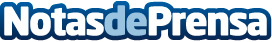 Trabajada victoria del CD Sigüenza ante Independiente de Guadalajara (4-1) El Sigüenza es séptimo en la tabla clasificatoria, con diez puntos, a ocho del líder, el Almoguera CF, pero con un partido menosDatos de contacto:Ayuntamiento de SigüenzaNota de prensa publicada en: https://www.notasdeprensa.es/trabajada-victoria-del-cd-siguenza-ante Categorias: Fútbol Castilla La Mancha Patrimonio http://www.notasdeprensa.es